Secretaria Municipal da Saúde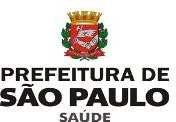 APÊNDICE VIIDECLARAÇÃO DE CUMPRIMENTO DE CONTRAPARTIDAO	titular	da  unidade   gestora 	Sr.(a) 	, cargo 	declara  que a Instituição 	no exercício de 	cumpriu a contrapartida prevista no Apêndice III - Plano de Contrapartida nº  	anexo ao Contrato de Ação Pública Ensino Saúde - COAPES constante no Processo SEI nº 	, que durante este período não ocorreu nada que a desabone, sendo favorável aconcessão de novos campos para o exercício seguinte.Titular da Unidade Gestora (Assinatura e carimbo)